Приложение №1Приложение №2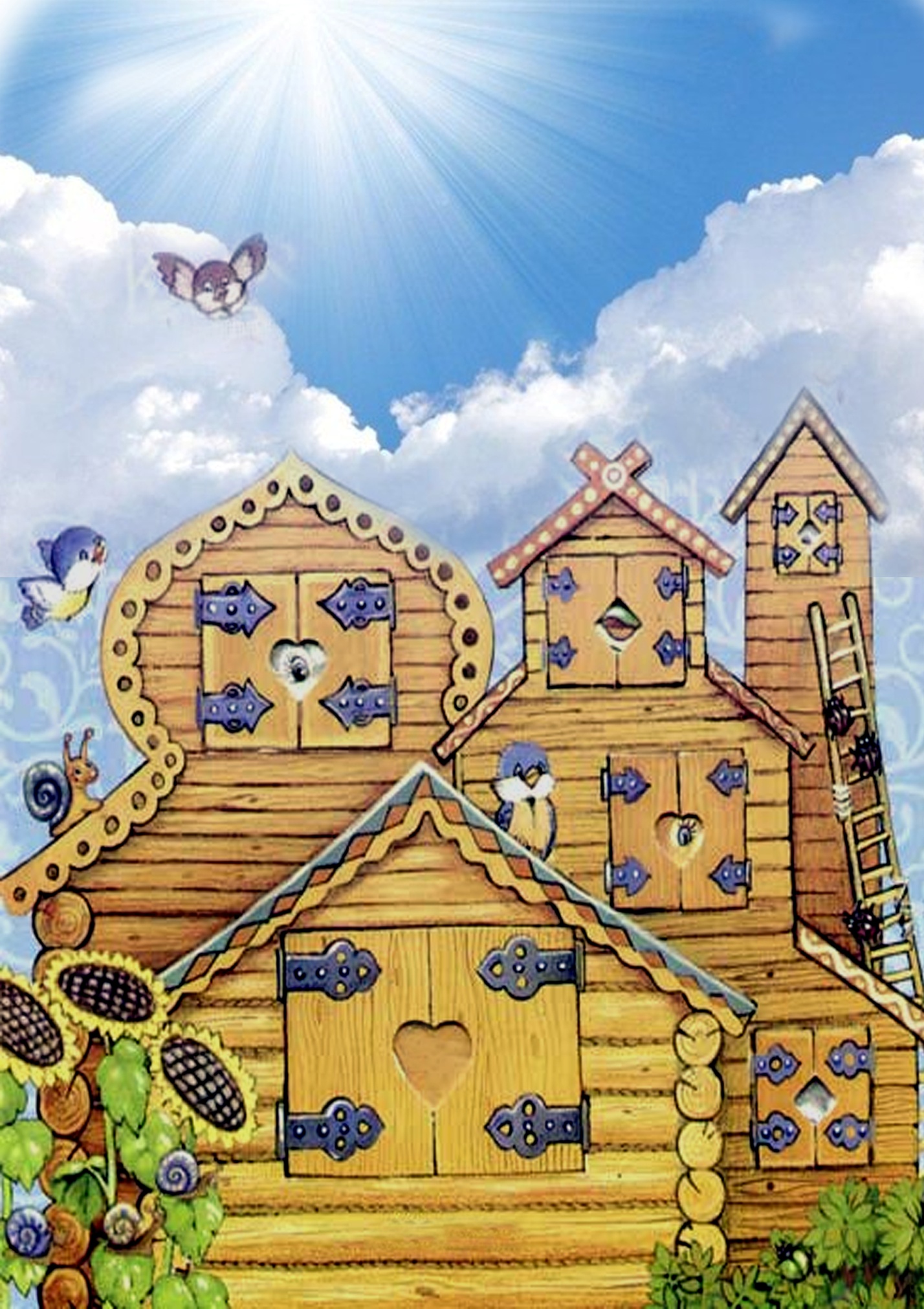 Приложение №3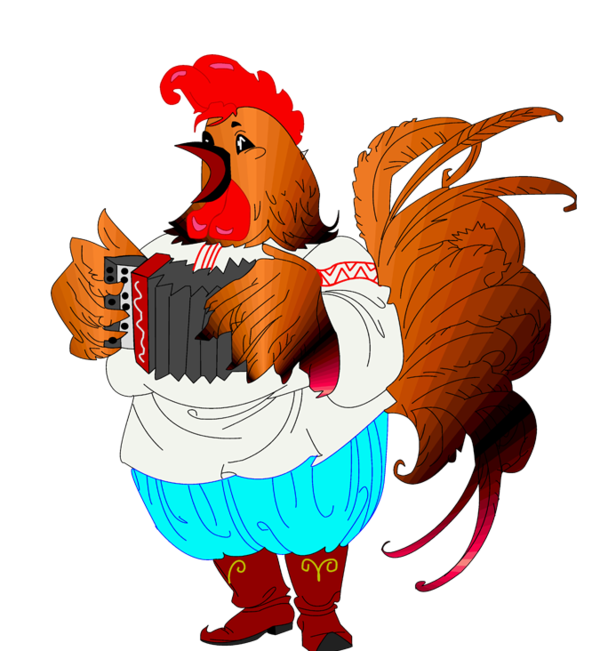 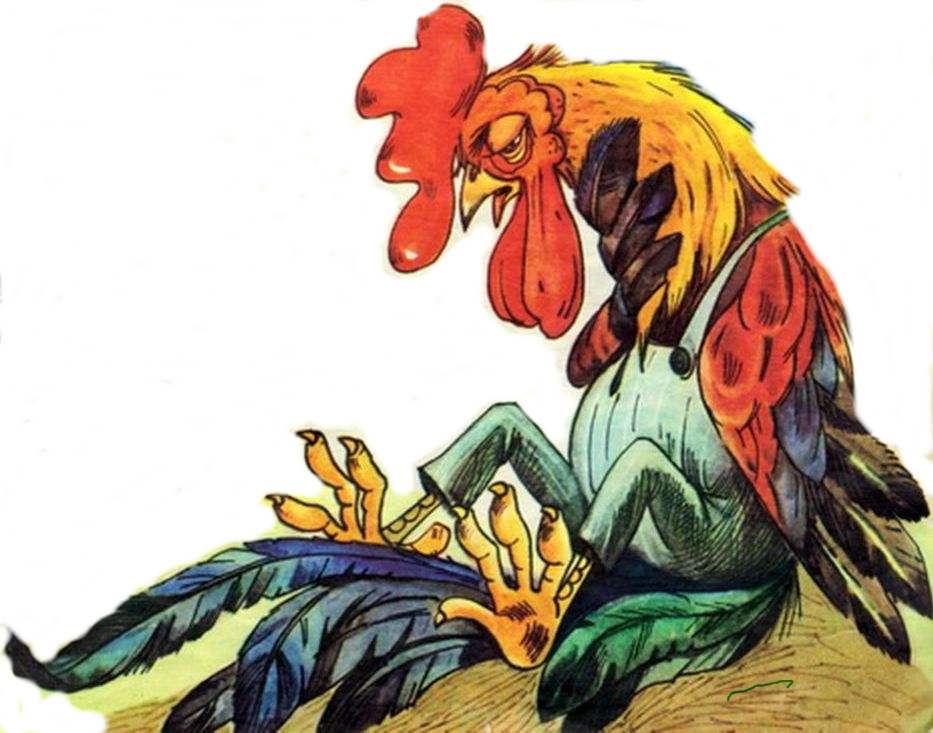 Приложение №4Приложение №4Приложение №5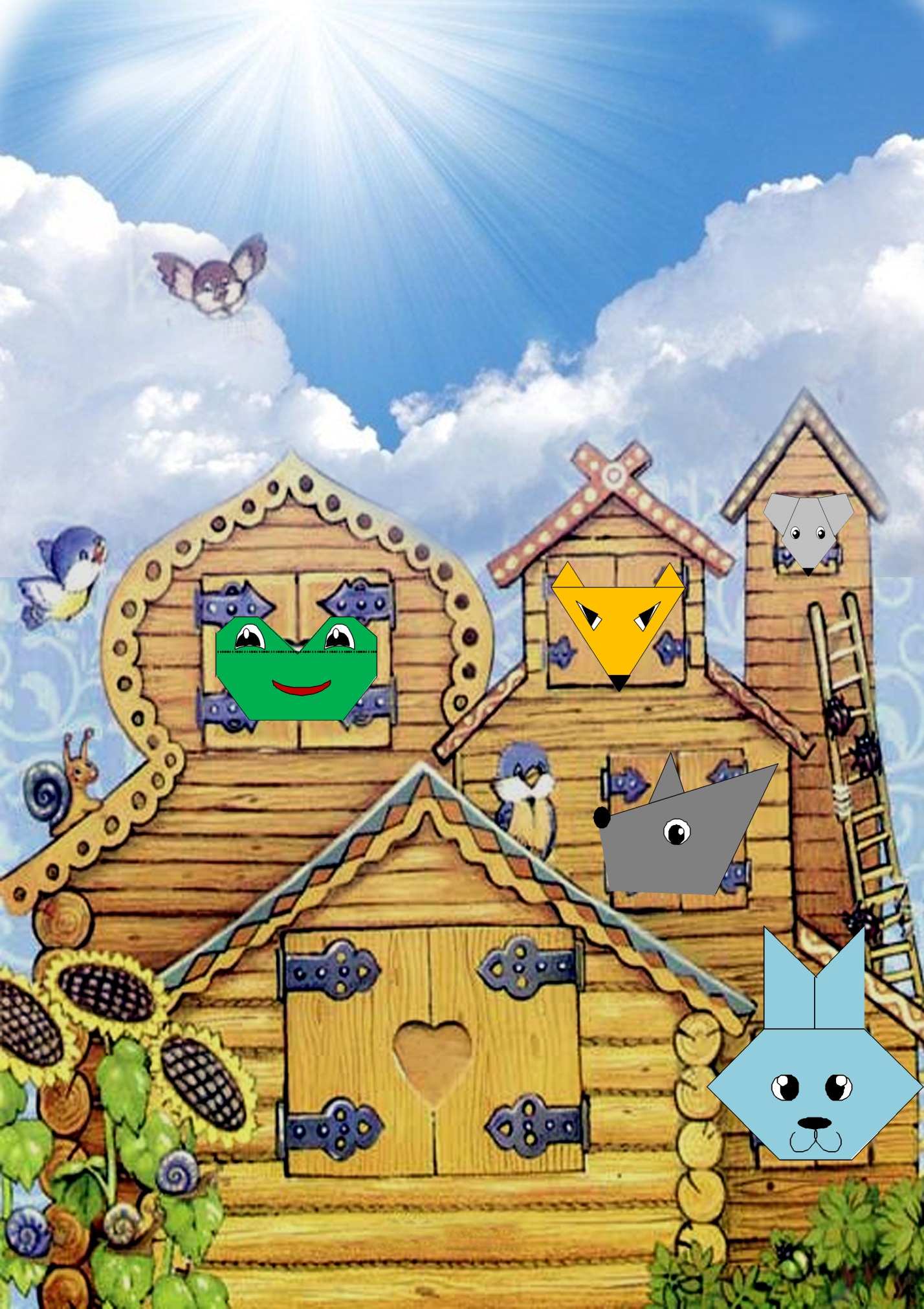 